BFI Film Academy 2020/21
Participant Application Form: Network ProgrammeEligibilityPlease complete the following checklist below and read the guidance on Mouth That Roars' website to check whether you are eligible for MTR's Film Academy Course. To be eligible to apply, you must tick YES to all of the following statements:Please complete each of the sections below to the best of your ability, if there are questions that you need help with, please contact Denise Rose at mouththatroars@btconnect.comSection One: Applicant InformationYour contact details:Should any part of the Film Academy course need to be provided online, due to Covid-19 guidance, please tell us whether you have access to the following by checking YES or NO.(Please note, your response to this question does not affect your application to the course).Section Two: Supporting StatementsPlease note it is likely there will be more applications than places and applicants will be selected based on their responses and material submitted through this application form. Please use this space to tell us why you’re the right person to be accepted on this course.
Section Three: Terms and ConditionsThe BFI Film Academy will be provided by Mouth That Roars. Your submission of this form to us will constitute your confirmation of the following declaration:I hereby confirm that the information I have given in this application is true and correctI confirm my availability for the BFI Film Academy as per the dates given aboveI agree that Mouth That Roars and/or the BFI may, for administrative purposes only, make copies of any material submitted in support of my application.By submitting this form, I understand that Mouth That Roars and the BFI will store and process my data as described below in accordance with professional standards and data protection legislation. If under 18 I confirm that my parent or guardian has given me permission to apply to the BFI Film AcademyData ProtectionIn order for you to be able to participate in the BFI Film Academy, Mouth That Roars needs to be able to process your personal data as part of the applications, registration, learning support, and awards processes.  Part or all of the information you give Mouth That Roars will be provided to the BFI.  The BFI will retain this information following your participation in the Film Academy for statistical purposes only, unless otherwise agreed. The BFI may share your name and contact details with a company who helps evaluate the BFI Film Academy.  They may contact you to invite you to participate in a survey evaluating the course.  The BFI and Mouth That Roars would like to stay in touch and email you with news and information on events, courses and training opportunities which the BFI and Mouth That Roars thinks you may be interested in (for example, nearby events or courses in your area of interest). If you would like to receive these updates by email please tick here:   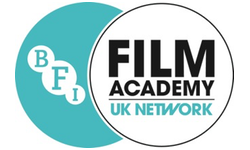 DELIVERED IN PARTNERSHIP WITH:I am aged 16-19 years old on the first day of the course:YES  		NO I am a UK resident:YES  		NO I am NOT currently at/or enrolled at University when course starts:YES  		NO I have NOT have previously taken part on a BFI Film Academy courseYES  		NO First name:First name:Last name:Last name:Date of Birth:Date of Birth:Age on 7th December 2020Age on 7th December 2020Address 1Address 1Address 2Address 2Town/cityPostcodeTelephone:Telephone:Mobile:Mobile:Email:Email:Current school/college/PRU (if applicable)Current school/college/PRU (if applicable)The 2020/2021 MTR BFI Academy Course will start on 7th December 2020 and finish on 13th February 2021. (It will include eves & weekends) Are there any eves/weekends between 07/12/20 –13/02/21 that you CANNOT make?					YES  				NO If YES, please specify which eves/weekends you are unable to attend:A mobile phoneYES  		NO A laptop/computerYES  		NO Internet connectionYES  		NO How did you learn about the BFI Film Academy? This will help us tell people about the programme more effectively next year.How did you learn about the BFI Film Academy? This will help us tell people about the programme more effectively next year.School /College/ PRU  	    Family, carer or friend  	    A production company  				Social Media  		The BFI  	   A film hub 	           Other School /College/ PRU  	    Family, carer or friend  	    A production company  				Social Media  		The BFI  	   A film hub 	           Other 	If you selected Other, please specify:Why do you want to take part in the BFI Film Academy? Tell us about yourself and what difference you hope the Film Academy will make to you.Tell us about your experience and/or interest in film.  If you like you can submit some work (a film/photograph/piece of writing/a website/an animation etc.) to support your answer.Please provide these links and passwords (if required) below – e.g. to YouTube, Vimeo etc.Tell us if you have any particular areas of interest in film, such as directing, programming, script-writing, visual effects, sound design, etc?Signature:(please sign your name below)Signature:(please sign your name below)I hereby agree to the terms and conditions detailed in this form: I hereby agree to the terms and conditions detailed in this form: Date:Equal opportunities monitoring form The British Film Institute wish to ensure that all aspects of our work reflect diversity and support equality of opportunity. Therefore, we would like to take this opportunity to ask you to complete an equality monitoring form. 

This monitoring information helps us to identify where there are gaps in our recruitment so that we can work to attract talented people from these groups and areas. It also helps us to ensure that there is no discrimination.

Your cooperation in completing this form is greatly appreciated.

Any information you provide us with will be processed separately to your application to the BFI Film Academy and used for equalities monitoring purposes only.  We use this information to produce anonymised statistical data on equalities, which we may publish and share with the government departments providing our funding.Please note you will need to return this form as part of your application, providing any of the information requested is optional.GenderGenderGenderMale:Male:Female:Female:Prefer to self-identify as:Prefer to self-identify as:Is the gender indicated the same as your gender at birth?Please type either: Yes or NoIs the gender indicated the same as your gender at birth?Please type either: Yes or NoPrefer not to say:Prefer not to say:Ethnic BackgroundEthnic BackgroundEthnic BackgroundThis checklist is the standard ethnic monitoring categories provided by the Commission for Racial Equality.   This checklist is the standard ethnic monitoring categories provided by the Commission for Racial Equality.   This checklist is the standard ethnic monitoring categories provided by the Commission for Racial Equality.   Asian or British Asian:IndianAsian or British Asian:PakistaniAsian or British Asian:BangladeshiAsian or British Asian:ChineseAsian or British Asian:Any other Asian backgroundBlack or British Black:CaribbeanBlack or British Black:AfricanBlack or British Black:Any other Black backgroundMixed:White and Black CaribbeanMixed:White and Black AfricanMixed:White and AsianMixed:Any other Mixed backgroundWhite:BritishWhite:IrishWhite:Gypsy or Irish TravellerWhite:Any other White backgroundOther ethnic group:ArabOther ethnic group:Any otherPrefer not to answer:Prefer not to answer:Socioeconomic backgroundSocioeconomic backgroundSocioeconomic backgroundHave you ever been in care? That is, looked after by the state?Have you ever been in care? That is, looked after by the state?Have you ever been in care? That is, looked after by the state?Yes, I’m currently in careYes, I’m currently in careYes, in the pastYes, in the pastNo, I’ve never been in careNo, I’ve never been in carePrefer not to answerPrefer not to answerDo you, or have you, received Free School Meals in the last three years?Do you, or have you, received Free School Meals in the last three years?YES  	   NO 	          PREFER NOT TO SAY DisabilityDisabilityDisabilityThe Equality Act 2010 defines disability as 'a physical or mental impairment which has a substantial long term effect on a person’s ability to carry out normal day to day activities'.The Equality Act 2010 defines disability as 'a physical or mental impairment which has a substantial long term effect on a person’s ability to carry out normal day to day activities'.The Equality Act 2010 defines disability as 'a physical or mental impairment which has a substantial long term effect on a person’s ability to carry out normal day to day activities'.Do you consider yourself to have a disability?Do you consider yourself to have a disability?Do you consider yourself to have a disability?YesYesIf yes, please give details:If yes, please give details:NoNoPrefer not to answerPrefer not to answer